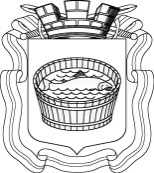 Ленинградская область                           Лужский муниципальный район Совет депутатов Лужского городского поселениятретьего созываРЕШЕНИЕ           20 декабря 2017 года       №  186 О заключении договора аренды недвижимого муниципального исмущества с государственным предприятием «Учебно-курсовой комбинат» Ленинградской области  	На основании обращения директора государственного предприятия «Учебно-курсовой комбинат»  Ленинградской области  Петроченкова Н.Ф., согласно п. 7, ст. 17.1 Федерального закона от 26.07.2006 г. № 135-ФЗ         «О защите конкуренции» и отчета от 22.11.2017 г. № 137-з/17 об оценке рыночной стоимости права временного владения и пользования нежилым помещением  общей площадью 70,2  кв. м, расположенным на 2 этаже  административного здания по адресу: РФ, Ленинградская область, г. Луга, пр. Урицкого, д. 77а, в течение  одного платежного периода без учета коммунальных и  эксплуатационных  расходов  и на условиях, определенных  договором аренды, Совет депутатов Лужского городского поселения РЕШИЛ:Разрешить администрации Лужского муниципального района Ленинградской области заключить с государственным предприятием «Учебно-курсовой комбинат» Ленинградской области договор  аренды на помещения, расположенные на втором этаже  нежилого, трехэтажного, кирпичного   здания  по адресу: Ленинградская область, г. Луга,                   пр. Урицкого, д. 77а, общей площадью 70,2 кв. м, из них основная –           58,0 кв. м, дополнительная – 12,2 кв. м,  для размещения  учебно-курсового комбината, сроком на 360 дней года с  16.12.2017 года.Для расчета арендной платы применить рыночную стоимость  оценки, которая составляет  22 885 руб. 20 коп. без учета НДС.Контроль за исполнением решения возложить на  постоянную депутатскую комиссию  по вопросу муниципального имущества, земельным отношениям, строительству, архитектуре, вопросам ЖКХ, благоустройства, энергетики и охране окружающей среды.Глава Лужского городского поселения,исполняющий полномочия председателя Совета депутатов	                                                                              В.Н. Степанов Разослано: адм. ЛМР, КУМИ – 2 экз.,  ГП «УКК», прокуратура